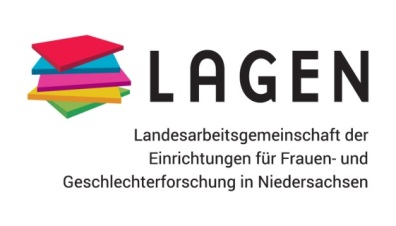 RegistrationInternational and Interdisciplinary Conference “Politiken der Reproduktion – Politics of Reproduction“ From 27th to 29th March 2017 at Kulturzentrum Pavillon in HannoverRegistration Fees:*If you are not able to attend the registration fee cannot be refunded*Please send the completed form back to pol-rep@nds-lagen.de and transfer the total amount within a week to the account listed below. Only then the registration will be completed. On your bank transfer form, please indicate the order number 74000061 followed by your first and last name as the intended purpose for the transfer.Hochschule für Musik, Theater und Medien HannoverNord LB HannoverIBAN DE11 2505 0000 0106 0350 58BIC NOLADE2HXXXIntended purpose: 74 00 00 61 + name.You will receive a confirmation via email after your payment is completed and at the conference we will hand out the invoice for the paid amount.Please send your registration form by email to: pol-rep@nds-lagen.de.HotelsDue to the proximity to the Kulturzentrum Pavillon and the lower costs we recommend the Prizeotel Hannover-City or the Ibis Budget Hannover Hauptbahnhof.The prices for the rooms are:If our recommendations do not suit you, you will find further accommodations using the following link: http://www.hannover.de/Tourismus/Hotels-Unterkünfte/Hotels-online-buchen (you can change the language)If you need an accommodation, please send an email with your name, your address and also your duration of stay plus your favoured hotel until the 12th of February 2017 to pol-rep@nds-lagen.de. Afterwards we can book your requested room (this applies just to the Prizeotel and the Ibis Budget Hotel – all other hotels have to be booked by the participants themselves).Place of event:http://pavillon-hannover.de/kontakt/anfahrt/All information on the conference can be found at:http://www.nds-lagen.de/veranstaltungen/lagenveranstaltungen2017/politiken-der-reproduktion-2017/Registration form*please indicate applicable options*until 15th of Dec. 2016until 15th of Jan. 2017until 8th of Mar. 2017Students / unemployed persons30€30€50€PhD candidates or employees (part-time job), self-employed persons (self-rating)50€70€90€Employees (full-time job), self-employed persons (self-rating)65€85€105€Professors85€105€125€PrizeotelIbis Budget Hannover Hbf.single room (per night / incl. breakfast): 69,00€single room (per night / incl. breakfast): 48,50 € University / Institution                                                                   send bill to this address?Title:Surname:                                                                          Name:Institution:Address:Postcode / City:e-Mail:Telephone:         ORPrivate                                                                                              send bill to this address?Title:Surname:                                                                          Name:Address:Postcode / City:e-Mail:Telephone:If the billing address differs from above, please indicate it here:Name / Institution:Address:Postcode, City:Please mark the applicable option:Attendance:          the entire event          27th March             28th March              29th MarchI would like to attend the conference dinner on 28th March            Yes              NoI am a               Vegan                             VegetarianIf you have any allergies, please let us know:I need childcare             Yes                   NoIf yes, when?                  27th March        28th March       29th MarchI want to participate on following panels:     biographies                  care                        configurations of humans and machines     spaces                     knowledge and institutions            A question to address the need of translation to English:I can speak German                    Yes                       No I understand German                   Yes                      No   